BON DE COMMANDE VETEMENTS AFPH   Nom					PrénomAdresse livraison :N° tèl :Les polos blancs commandés pour les concours d’élevage ne doivent pas être brodés dans le dos.Polo              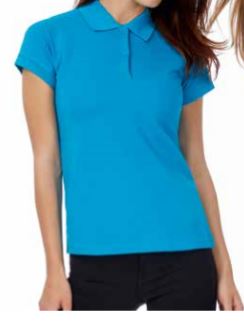 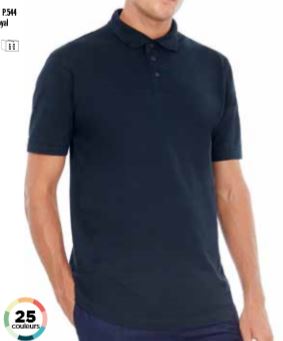 Polaire  Softshel 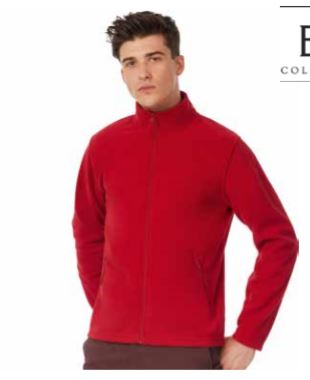 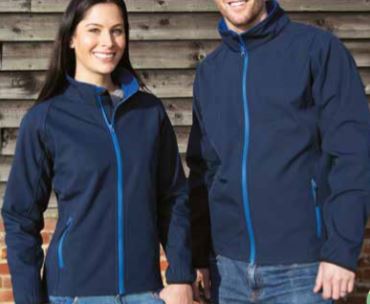 Bodywarmer  Logo brodé et stickers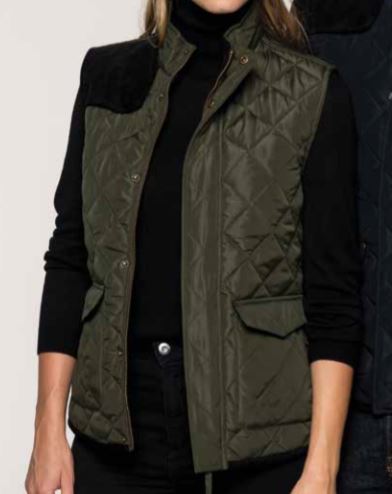 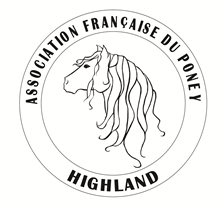 Nous essaierons de grouper un maximum les commandes pour des questions pratiques.Chèque au nom de : AFPHBon de commande et règlement à adresser à :AFPH  S Hamon-Lacaisse, 497 route de Cailly,  76 690 La Rue Saint Pierre        OptionsVêtementsBroderie cœur + 8 €Broderie dos + 16 €Non adhérent+ 5€Tailles /QuantitésTOTALFrais d’envoie+ 6€ si total < 50€+ 9€ si total > 50€Polo blanc11€        Noir 11€00000000Polaire noire17€Softshel noir 24€Bodywarmer noir 32€Stickers Ronds  10 cm   0.5€  25 cm   3.0€  40 cm   8.5€+ 2€0  0 0     2€ si seulTOTAL